উপজেলা পর্যায়ের অফিসের সাংগঠনিক কাঠামো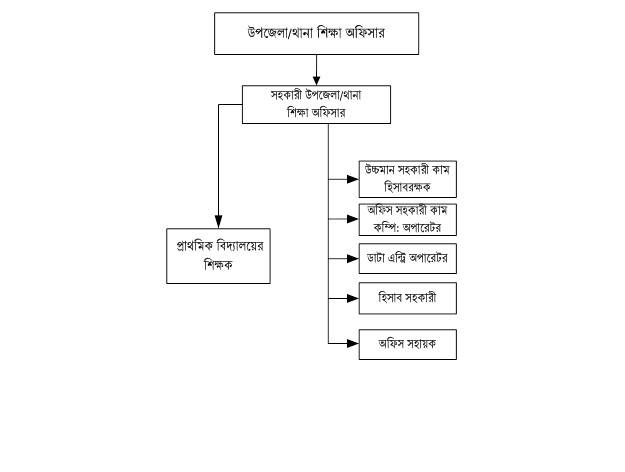 